Урок- путешествие:  "Правописание безударных гласных в корне слова" Цель: закрепление умения в правописании безударных гласных в корне слова.-Развивающая: развивать навык правильного написания безударных гласных, проверяемых ударением; тренировать в подборе проверочных слов;  -Коррекционная: корригировать и развивать зрительное восприятие, внимание, мыслительные операции через выполнение комплекса тренировочных упражнений;-Воспитывающая: воспитывать культуру речи через обогащение словарного запаса и правильного построения предложений. Оборудование: памятка-алгоритм при написании слов с безударной гласной в корне слова,  маршрутный лист, конверты с заданием, сигнальные карточки, мультимедийное оборудование (проектор, экран, компьютер).Ход занятия:I. Организационный момент.Сосна, вода, дела, трава – Проверить надо все слова. Безударный гласный – Стоп! Писать опасно! Слуху вы не доверяйте – Удареньем проверяйте: Сосны, воды, травы, дело Вот  теперь пишите смело.II. Сообщение темы урока.Учитель: Сегодня на уроке мы закрепим тему безударные гласные в корне слова. И отправимся в небольшое путешествие.  Отправляемся в путь. У вас на парте лежит маршрутный лист. Давайте найдём начало нашего пути. Запишите число и тему нашего путешествия. Оценивать себя вы будете в конце урока, используя сигнальные карточки. Если вы считаете, что работали без ошибок-то:- поднимите красную карточку, если вы не сделали не одной ошибки -  оценка «5»,  -если допускали 1-2 ошибки - поднимите синюю карточку - оценка «4», - если 3-4 ошибки – поднимите зелёную карточку- оценка «3». – Ребята, предлагаю вам послушать историю. В мире слов живут буквы. Это Гласные и Согласные. Гласные отличались от Согласных своим пением. Они могли протяжно тянуть А, О, У, И, Е, Е, Ю, Э, Ы, Я.Но есть среди этих гласных такие, которые всё время между собой спорили. Это  А, Я, О, Е, ИИ  дружно им жить не удавалось в мире слов. Потому что, когда эти  Гласные стоят в слове без ударения, каждая хочет занять почетное место. Так бы они и ссорились, если бы на выручку не пришло Ударение, которое по мгновению волшебной палочки определил свое место каждой Гласной в слове.– Для того, чтобы не ошибиться нам в написании слов с безударной гласной в корне волшебник Ударение порекомендовал следовать следующим правилам (алгоритму), которым мы пользуемся на каждом уроке.Памятка:1.Прочитай слово.2.Поставь ударение.3.Выдели корень.4.Определи безударную гласную в корне, подчеркни её.5.Подбери проверочное слово.– Волшебник Ударение приглашает нас совершить путешествие по окрестностям его замка. Там мы прогуляемся по полянке слов, попробуем себя в роли скалолазов,  и посмотрим на чудесный замок волшебника .3. Путешествие по Стране безударных гласных.1. “Полянка слов” Задание: прочитайте слова, выделите в родственных словах  корень, поставьте ударение,  выполните по образцу:Учитель: Составим 3  словосочетания с данными словами, так чтобы все 3 проверяемые гласные были задействованы.  Докажите правильность своего ответа.Красивый цветок, белые  грибы, вязанка дров.2. “Скалолазы”– Сейчас мы с вами станем скалолазами. Доберёмся до вершины скалы и спустимся вниз. Волшебник Ударение просит пользоваться его подсказкой памяткой.Задание: запишите словосочетания изменив их  число, выдели корень, поставь ударение, запишите  слова по образцу, назови проверочное слово (пользуйся памяткой).Запиши по образцу. Словосочетания: сильная  гр.за – сильные грОзы,высокая ск.ла – высокие скАлы,  сухая тр.винка – сухие трАвы,  дальняя стр.на – дальние стрАны,  крутая  г.ра – крутые гОры. Словарная работа:Скала – каменная гора.Скалолаз - спортсмен, занимающийся скалолазанием.Учитель: Правописание каких гласных повторили?Ученики: Повторили правописание гласных -о,-а.Учитель: Что нужно сделать для того, чтобы проверить безударную гласную?Ученики: Подобрать проверочное слово, чтобы эта гласная стояла под ударением.Учитель: Какой способ проверки вы использовали?Ученики: Изменение слов по числам.Учитель: С любым словосочетанием составить предложение. Выполним разбор предложения.Сильная гроза застала ребят на высокой скале. Подлежащее, сказуемое, второстепенные члены, части речи.-Какой разбор выполнила?-Я выполнила разбор по членам  и частям речи.4. «Привал» – физкультминутка. По дорожке, по дорожкеСкачем мы на правой ножке.И по этой же дорожкеСкачем мы на левой ножке.По тропинке побежим, До лужайки добежим.На лужайке, на лужайкеМы попрыгаем, как зайки, Стоп.Немного отдохнём.И опять писать начнём!5. “Замок волшебника Ударения”– Ребята, вот мы и обошли окрестности замка волшебника Ударения. Не хотите ли вы попасть в сам замок? (Ответы детей). Тогда выполним ещё одно задание, которое приведет нас к замку. -Здесь задание сложное, которое вы должны выполнить самостоятельно. Но степень сложности вы должны для себя выбрать сами.  Если уверены, что поняли и запомнили всё, о чем говорили на уроке и готовы справиться с  заданием, то можете выбрать красный конверт. - В  конверте с красным кружком –  сложное задание. - В  конверте с синим кружком – немного легче. - В  конверте с зелёным - лёгкое задание. Подумайте, какой конверт вы выберете и выполните задание.   1.Списать предложения. Найти слова с безударной гласной в корне. Подобрать проверочные слова, выделить корень, поставить ударение записать проверочное слово (пользуйся памяткой).Идут осенние дожди. Бурая трава клонится к земле. Кое-где ещё прячутся грибы. На рябине краснеют плоды.   2.Списать предложения. В выделенных словах найди корень, поставь ударение, подчеркни безударную гласную. Записать проверочное слово (пользуйся памяткой).Идут осенние дожди(..). Бурая трава(..) клонится к земле(..). Кое-где ещё прячутся грибы(..). На рябине краснеют плоды(..).  3.Спиши предложения.  В выделенных словах найди корень, поставь ударение, подчеркни безударную гласную (пользуйся памяткой), в скобках подчеркни проверочное слово.Идут осенние дожди (дождь, дождливый). Бурая трава (травяной,травка)  клонится к земле(земляной, земли). Кое-где ещё прячутся грибы(грибник, гриб). – Проверьте, правильно ли вы написали.– Ребята, вот и закончилось наше путешествие! Мы попали в замок волшебника Ударения. Вы отлично справились со всеми заданиями и приобрели новые знания. Волшебник очень доволен вами!III. Итог урока.– Как проверить безударную гласную?- А теперь оцените свою работу на уроке.IV. Д/З выполнить упр.52, стр. 19. Рабочая тетрадь «Состав слова»Стр.  19      Упр. 59.Рабочая тетрадь №1 «Состав слова»Образец:Лёд – ледок, ледник, ледовый, Ледовитый океан, ледяной.1) Ночной – а) ночник б) ночка в) ночлег г) ночевать. 2) Трава – а) травка б) травинка в) травяной г) травянистый.  3) Садовник – а) посадил б) садик в) садовод г) садовый. 4) Река - а) речка б) речной в) речушка г) речник.8. Выбери слова с буквой о.  1) г . родок 4) м . рской 7) м . лыш 2) кр . льчатник 5) в . лнистый 8) к . вёр 3) д . лёкий 6) в . ренье 9) п . л . сатый.9. Подчеркни все безударные гласные, написание которых ты можешь проверить.Быстро стемнело, и вот уже появилась первая звезда.10.Отгадай загадку. Сколько слов с безударными проверяемыми гласными в корне ?Я родился в день дождливыйПод осинкой молодой,Круглый, гладенький, красивый.С ножкой толстой и прямой. ( ____________________ )6. Укажи проверочные слова к словам с безударными гласными. 1) Ледяной – а) ледник б) ледок в) лёд г) обледенелый. 2) Грибы – а) грибок б) грибница в) грибник г) гриб.  3) Скворец – а) скворцы б) скворушка в) скворчата г) скворечник. 4) Лесной - а) лесок б) лесник в) лес г) лесничий.7. В какой строке все слова пишутся с буквой е? 1) в . сенний , св . стит, бл . дней. 2) в . черний, зв . здопад, осв . щение. 3) т . мнота, т . шина, т . нистый.8. Укажи слова с буквой и.  1) ш . рстяной 4) п . чёный 7) п . сатель 2) ж . лток 5) ч . стота 8) изв . щение 3) щ . пать 6) пл . сать 9) б . жать.А сейчас вы будете работать в парах. Из слов пропали буквы. Надо не только вставить пропущенную букву, но и доказать правильность написания слова, подобрав проверочное. Помните, что проверочным может быть только однокоренное слово, в котором гласный в корне - ударный.1 ряд л_сок                  2 ряд зв_риный               3 ряд з_маСлова: Зимовка, зверский, лесистый, лесник, зверинец, зимовать, звери, зимушка, лес, перелесок, зимний, зимы.Сейчас на экране будут появляться слова: первый ряд будет собирать в свои корзинки слова с корнем «осин», второй - «лёд», третий «ход»Кто узнал своё слово: садиться и хлопает в ладошки.Слова: осинка, подосиновик, осиновый, ледник, ледовый, подлёдный, поход, ходить, переход.Найди лишнее слово:  Лень, лентяй, лента.  Гусь, гусята, гусеница.  Нос, носовой, носильщик.  Поставь ударение в словах и подчеркни из каждого ряда проверочные слова:  Носы- носовой, нос.  Меха- мех, меховой.  Трава- травы, травяной. 3 Зарядка для глаз.  - Долго тянется урок –  Много вы писали.  - Не поможет тут звонок,  Раз глаза устали.  1. «Горизонт».  1-4 – Чертим кончиком пальца правой руки (как карандашом) линию горизонта слева направо, глаза сопровождают движение, голова прямо.  5-8 – Повторить линию горизонта справа – налево.  2. «Лодочка».  1-4 – Чертим лодочку (дуга – книзу), глаза повторяют движение.  5-8 – Повторить движение счета 1-4 в другую сторону.  3. «Радуга».  1-4 – (Дуга кверху).  5-8 - В другую сторону.  4. «Солнышко».  1-8 – Чертим солнышко.  5. «Пловец».  1-4 – Правую руку поставить вперед, смотреть на кончик пальца.  5-8 – Медленно приблизить кончик пальца к носу.  6. «Яркое солнышко».  1-8 – Зажмуриться.Оцените свою работу на уроке и покажите карточку нужного цвета.  Красный – работал в полную силу, без ошибок.  Зелёный – работал хорошо.  Синий – мог работать лучше, надо постараться у меня ещё есть ошибкиСамостоятельная работа.- Выполним следующее упражнение. Вам понадобится внимание, память и умение быть сосредоточенными.- Внимательно прочитайте записанные на доске пары слов, постарайтесь их запомнить. Через несколько минут я закрою слова в правом столбике.(СЛАЙД)лес, грибыдерево, грачичеловек, ногарыба, вода,рога, коза,поляна, трава- Сейчас, вы опираясь на первое слово, запишите в тетради по памяти вторые слова, подберите к ним проверочные слова и напишите их, выделите ударные и безударные гласные.Создаю новую страницу и показываю образец.Ряды – ряд.Возвращаюсь обратно к слайду. Дети по очереди подходят и записывают слова.- Какое правило вы использовали при написании слов с безударной гласной?Повторение правила.Задание.В столбик запишите слова с безударной гласной. Поставьте ударение. Подчеркните безударную гласную. Через чёрточку запишите  проверочное слово.   3.Гр - бная пора наступила в лесу. Гр - бы  я в корзинке из леса несу. Вот гриб – боровик, вот другие грибочки. Мы жарим, и варим , и солим их в бочке.7.Работа по наглядности. Какие буквы спрятались в окошках домика? Докажите правильность своего ответа. Ст__на             Д___ска            Сн__жок             См___треть               Гр___за  Зв___зда  Это задание выполнить устно.Урок письма "Безударные гласные, проверяемые ударением"  Конспект урока по письму и развитию речи 4 класс специальной (коррекционной) школы VIII вида Тема урока: Безударные гласные, проверяемые ударением. Цель: - закрепить навык правильного написания безударных гласных, проверяемых ударением; тренировать в подборе проверочных слов; - коррекция и развитие зрительного восприятия, внимания, мыслительных операций через выполнение комплекса тренировочных упражнений, построенных по принципу динамичности восприятия; - воспитывать культуру речи через обогащение словарного запаса и правильного построения предложений, положительную мотивацию к учению и родному языку; привитие детям любви к литературному творчеству. Тип урока: закрепление пройденного. Оборудование: иллюстрации гномов и Белоснежки, разноуровневые карточки для д/з, карточки с текстами, грибочки с гласными буквами, слоги для составления словарных слов, «ковры-самолеты» из геометрических фигур для пальчиковой гимнастики, презентация. Ход урока. 1) Орг. момент - Ребята, к нам на урок пришли гости. Давайте примем гостей так, чтобы им было тепло и уютно в нашем классе, на нашем уроке. Садитесь. Рот, ребята, на замок. Начинается урок. В путешествие пойдём, В страну сказок попадём. Слушай, думай, наблюдай Сказку нашу отгадай. В сказку эту попадёте На ковре, на самолёте. Глазки дружно закрывайте, Сказку в душу пропускайте. За горами, за лесами, За широкими морями, В чудном домике своём Живут гномы всемером. С ними поселилась я. Ну-ка, открывай глаза! (Появляется Белоснежка) (Слайд 2) - Ребята, кто это, как её зовут, кто знает? (Белоснежка). - А из какой она сказки? («Белоснежка и семь гномов») (Слайд 3). Белоснежка живет в лесу у семи гномов, которые знают много игр и очень часто играют. Ребята, а вы любите играть в игры? (Да). - Вы хотите отправиться в путешествие в сказку к Белоснежке и семи гномам и поиграть с ними? 2) Проверка домашнего задания - Белоснежка возьмет в путешествие того, кто выполнил домашнее задание. Проверим его. А заодно и поиграем в игру «Соберем грибочки». Эту игру приготовила для вас Белоснежка. По всему пространству класса размещены грибочки. На них написаны буквы. Нужно вставить гриб с нужной буквой в домашний текст, который написан на доске. Берем только один гриб и только с буквой. (Слайды 4, 5) 3) Пальчиковая гимнастика - Молодцы ребята! Вы все справились с домашним заданием. Итак, летим в сказку на коврах-самолетах. Они лежат у вас на партах. Посмотрите, какие на них красивые узоры из геометрических фигур. (Слайд 6) – Какие геометрические фигуры? Каких цветов? – Шагаем пальчиками с фигуры на фигуру по инструкции учителя. 4) Чистописание - Итак, мы в сказке в гостях у Белоснежки и семи гномов. А это дом, где они живут. (Слайд 7). Пришло время знакомиться с гномами. Познакомьтесь, это Гном Пишичитай.(Слайд 8). Он приготовил вам задание для чистописания. Это ребус.(Слайд 9). Отгадав его, вы узнаете, какие буквы надо вам написать (а, о, и, е, я). Проверим. (Слайд 10). - Теперь аккуратно и красиво запишите число, «классная работа». - Напишем гласные буквы о а е и я в соединении. - Что это за буквы? (Гласные и «опасные»). В этих буквах чаще всего допускаем ошибки. 5) Сообщение темы урока. Постановка цели и задач урока. - Итак, тема нашего урока «Безударные гласные, проверяемые ударением». Сегодня на уроке мы закрепим навык правильного написания безударных гласных, проверяемых ударением. Будем тренироваться в подборе проверочных слов для написания безударной гласной. 6) Словарная работа - Ребята, а вот гном Любознайка. (Слайд 11). Он приготовил для вас игру «Собери слова». - Соедините слоги так, чтобы получились слова. Запишите их в тетрадь. ( Дети на партах соединяют слоги в слова – работа в паре, индивидуальная работа по необходимости). фаб ма ка лет де рег би рев ня га ри зин бе (фабрика, магазин, билет, берег, деревня) - Поставить ударение, подчеркнуть безударную гласную. - Можем ли мы проверить безударную гласную в словарных словах? Почему? (Проверить по записи на доске – самопроверка.) (Слайд 12). Два человека работают по карточкам: Карточка 1 Пш..еница, ..бед, сч..тать, пр..мер, ин..й, зд..ровье, м..г..зин, ч..л..век, ястр..б. Карточка 2 Фабр..ка, ч..л..век, д..ревня, пш..ница, б..лет, з..мл..ника, ин..й, бер..г, пр..мер. 7) Повторение пройденного материала - А это гном Повторялка. (Слайд 13). Он постоянно что-то повторяет, чтобы не забыть. - Повторим тему нашего урока еще раз. Запишите тему урока в тетради: «Безударные гласные, проверяемые ударением». - Вспомним, какое правило надо знать при письме слов с безударными гласными? (Безударную гласную надо писать так, как она пишется под ударением). - А какое стихотворение мы с вами учили про безударную гласную и ударение? (Слайд 14). Если буква гласная вызвала сомнение, Ты ее немедленно ставь под ударение. 8) Физкультминутка Вижу, сильно вы устали. Позову Весельчака. Проведёт он физминутку. Всем понравится она. (Слайд 15) «Прогулка по лесу». (Выполнение упражнений под песню «Гномики»). (Слайд 16) 9) Упражнение в подборе проверочных слов к словам с безударной гласной - Гном Говорун и Пишичитай хотят поиграть с вами в игру «Отгадай загадку, напиши отгадку». (Слайд 17). Отгадывая загадку, будем записывать отгадку, а рядом с ней проверочное слово. Лежит веревка, Шипит плутовка. Брать опасно – Укусит, ясно? (змея – змеи) Хитрая плутовка, Рыжая головка, Пушистый хвост – краса. Кто это? (лиса – лисы) На ночь два оконца сами закрываются, А с восходом солнца Сами открываются. (глаза-глаз) Стоят вдоль дороги, А на них нити висят. (столбы – столб) Течет, течет – не вытечет, Бежит, бежит – не выбежит. (река – реки)Пощипать её готовы И телята, и коровы. (трава – травы) Хороводом и в ряд В шляпках молодцы стоят. Кто ни пройдёт, Всяк поклон им отдаёт. (грибы – гриб)Запорошила дорожки, разукрасила окошки. Радость детям подарила И на санках прокатила. (зима – зимы) Всю ночь летает – Мышей добывает. А станет светло – Спать летит в дупло. ( сова – совы) 10) Самостоятельная работа – работа с текстом - Гном Тихоня написал предложения и сделал в них ошибки. Он предлагает вам поиграть в игру «Учитель».(Слайд 18). Надо найти ошибки, исправить их на листочке и правильно записать предложения в тетрадь. (Слабые дети – 1 предложение, средние – 2 предложения, сильные – 3 предложения.) Засыпала зема паля снигами. Халмы под пушистым кавром. Трудно теперь жителям лисов и палей. Проверить чтением слов, где были допущены ошибки. Устный подбор к ним проверочных слов. Проверка – слайд 19. 11) Задание на дом – Седьмой гном Буквоежка приготовил вам тоже задание. (Слайд 20). Но на уроке мы его уже не успеем сделать. Поэтому это будет ваше домашнее задание. - Если уверены, что поняли и запомнили всё, о чем говорили на уроке и готовы справиться с дополнительным заданием, то можете выбрать красный конверт. - В красном конверте – самое сложное задание. - В жёлтом конверте – немного легче. - В зелёном конверте совсем лёгкое задание. 1. Вставить пропущенные буквы. 2. Записать предложения. 3. Подобрать проверочные слова. Идут осенние д...жди (…). Бурая тр...ва (…) клонится к з...мле(…). Кое-где еще прячутся гр...бы(…). На рябине краснеют пл..ды(…). 1. Вставить пропущенные буквы. 2. Записать предложения. Идут осенние д...жди. Бурая тр...ва клонится к з...мле. Кое-где еще прячутся гр...бы. На рябине краснеют пл..ды. 1. Спиши предложения. 2. В выделенных словах поставь ударение, подчеркни безударную гласную. Идут осенние дожди. Бурая трава клонится к земле. Кое-где еще прячутся грибы. На рябине краснеют плоды. Подумайте, какой конверт вы выберете и выполните задание. 12) Итог урока и рефлексия -Вот наше путешествие и подошло к концу. Закрываем снова глазки, Улетаем мы из сказки. 1, 2, 3, 4, 5 в класс вернёмся мы опять. (Слайд 21) - Ребята, понравилось вам путешествие? - Что на уроке понравилось больше всего? - Какие задания оказались трудными для вас? - Какие задания оказались лёгкими? - Что у тебя на уроке получилось лучше всего?Русский язык2 классТема: «Правописание безударных гласных в корне слов».Цель: отработка умения проверять написание слов с проверяемыми и непроверяемыми безударными гласными в корне.Задачи:1.Обучающие:Закреплять умение видеть орфограмму корня (правописание безударных гласных).Сопоставление двух орфограмм: правописание проверяемых безударных гласных в корне и непроверяемых.Формирование навыков правописания и самоконтроля.2. Развивающие:Обогащение словарного запаса учащихся.Развивать умение анализировать, делать выводы.Расширение кругозора.3. Воспитательные:Воспитывать любовь к родному языку.Воспитывать зрительное и слуховое внимание к слову.Воспитывать самостоятельность и организованность.Вид урока: закрепление изученного материала.Форма урока: урок - путешествиеНаглядный материал: доска с необходимыми записями, карточки с гласными буквами, алгоритм проверки безударной гласной, схема, фигурка Незнайки.Дидактический материал: лист с заданиями для каждого ученика,  орфографический словарь, толковый словарь, фразеологический словарь, словарь синонимов, антонимов.Ход урокаЭтап урока	Речь и деятельность учителя	Речь и деятельность учащихсяОрганизационный момент	Друзья мои, я очень рада Войти в приветливый наш классИ для меня уже наградаВниманье ваших умных глаз.- Проверьте всё ли у вас готово к уроку.- Сегодня  мы отправляемся в путешествие, в ходе которого нам предстоит вспомнить многое из того, что уже изучили, узнать что- то новое. Я желаю вам успехов и удачи.- Отправляемся в путь. У вас на парте лежит маршрутный лист. Давайте найдём начало нашего пути. - Возьмите листы и запишите число, классная работа.- Вспомните правила посадки при письме, как правильно положить лист.	- Учащиеся проверяют готовность к уроку.- Проверяют свою посадку,  положение листа. - Записывают: ………….апреля.Классная работа.Чистописание	- Сейчас мы проверим вашу наблюдательность (на доске карточки с гласными буквами, 5 карточек перевёрнуты)- Какие буквы спрятались?- Давайте вспомним написание этих букв, именно они будут часто встречаться в заданиях (показ на доске)	- а о е и я- Прописывают буквы Определение темы урока	- Что объединяет эти буквы?- Когда мы будем проверять их написание?- В каком случае мы будем смело писать букву?- Кто догадался, какая будет тема урока?- Запишем тему нашего урока.	- Написание этих гласных нужно проверять.- Когда звук, который необходимо обозначить буквой находится в слабой позиции, т.е. на него не падает ударение?- Когда гласный находится в сильной позиции, т.е. под ударением.- Мы будем учиться проверять  безударные гласные.- Ученики записывают зелёной ручкой.Правописание безударных гласных в корне словСловарно- орфографическая работа	- Прежде чем мы отправимся в путь, я хочу познакомить вас со словом, которое нам встретится на прогулке не раз.- Отгадайте загадкуКуда бежит – сама не знает.В степи ровна,В лесу плутает, Споткнётся у порога.- Что это?- Что означает это слово?- Напишите слово – отгадку. Разделите на слоги, поставьте ударение. Если у вас есть сомнение, можете написать слово с буквенной дробью.- Как называется гласная, на которую падает ударение? Какая гласная требует проверки?- Давайте подберём проверочное слово. Какой способ проверки нам известен? - Как мы называем такие слова? Как узнать их написание?- А каким словом можно заменить слово дорога? -Напишите. - Как называются такие слова в русском языке?- А какое противоположное по значению слово?- Напишите. - В нашей речи мы можем употребить такие выражения (фразеологизмы) Иди своей дорогой. На дороге не валяется. - Как вы думаете, что он означает?- Запишите одно из этих выражений.- Напишите слова, обозначающие:Узкая  длинная дорога,Специалист по строительству, ремонту дорог,Слово, обозначающее признак предмета и отвечающее на вопрос какой?Находящийся, расположенный возле дороги.Трава с широкими листьями, растущая преимущественно у дорог.- Какое слово лишнее и почему?- Как назовём остальные слова?- Какую безударную гласную написали в корне  слов?	- Дорога.- Свободное место, по которому можно пройти или проехать. Произошло оно от слова «дёргать», и раньше обозначало «выдерганное» в лесу пространство (этимологический словарь). Бывает дорога просёлочная, шоссейная.- Полоса земли, предназначенная для передвижения, путь сообщения.- Учащееся записывают слово дорога, при необходимости используя буквенную дробь, и выполняют задание.-  Ударная. Ударение падает на второй слог, требует проверки безударная гласная в первом слоге.- Если гласный вызвал сомнение,Ты его немедленно ставь под ударение.Ударение над гласнымМожет сделать букву ясной.- К этому слову не подобрать проверочное. Значит, букву надо запомнить.- Словарные слова, их написание надо запомнить, в случае затруднения обратиться к орфографическому словарю.- Путь – то же, что и дорога, место, линия в пространстве, где происходит передвижение.- Записывают слово путь.- Синонимы.- Бездорожье. Это антоним.- Записывают слово бездорожье- Поступай, действуй самостоятельно, не поддаваясь чужому влиянию-Даром не достаётся: не часто встречается, нелегко найти.- Ученики записывают любое выражение.- Ученики записывают: дорожка, дорожник, дорожный, придорожный, подорожник.- Путь.- Однокоренные. Они близки по смыслу и имеют одинаковую общую часть. Здесь встретилось чередование согласной г\\ж.- Написали букву о.Физминутка.	Руки в стороны и вверх,И потянемся теперь.Чтобы спинка не болела,Мы наклоны будем делать.Наклонились раз и два,И за парты нам пора.	- Продолжаем наше путешествие. Дорожка привела нас к…?Как называются возвышения на поверхности земли высотой до 200 метров?- Вы согласны с таким написанием слова?Как убедиться, что нет ошибки?- Давайте сначала изменим слово, а потом подберём однокоренное.- Запишите эти слова, выделите корень, поставьте ударение, обозначьте безударный гласный.-  Мы с вами преодолели холмы и оказались на чудесной полянке? Как напишем это слово?- Вокруг нашей поляны растут деревья. Как напишем это слово. - Напишите слова, обозначающие предметы которые вы видите на поляне, подберите к ним проверочные слова.Какое слово лишнее. Почему?- Давайте проверим, как вы выполнили задание.	- Это холмы. Ученики записывают слово, ставят ударение, обозначают безударный гласный.-Да.- Надо изменить слово или подобрать однокоренное слово так, чтобы на этот гласный падало ударение.- Холм (изменение формы слова мн.ч.- ед.ч.), Холмик (однокоренное слово).- Учащиеся записывают и выполняют задание.- Полянка. Безударная гласная о в корне слова, проверочное слово поле. Ученики записывают и выполняют работу в словах.- Деревья. Безударная гласная е в корне слова, проверочное слово дерево. Ученики записывают и выполняют работу в словах.- Учащиеся выполняют работуцветы – цветикгрибы – грибтрава - травыягоды – сл. сл.- Проверка с комментированием.Гимнастика для глаз	Работа над текстом	- Двигаемся по дорожке нашего урока дальше. На нашем пути большая река? Чтобы переправиться через неё, нам надо выполнить задание.- Вы должны выбрать нужную букву и вставить её в слово.- Что мы должны сделать, чтобы правильно выполнить задание? (на доске составляется алгоритм).- Прочитайте, исследуйте запись.- Почему вы решили, что это текст?- Назовите вид текста.- Подберите к тексту подходящий заголовок. Докажите.Ива и шмель.Ива цветётИва. ИваНа б.регу речки ст.ит ива. .на опустила ветки в воду. Ива цв.тёт. Вес.ло над ивой жужжит шмель. Тёплый в.терок быстро б.жит по веточкам ивы.- Давайте проверим, как вы выполнили задание. Поменяйтесь листами и проверьте друг друга.- А теперь давайте назовём проверочные слова и убедимся, что в наших работах нет ошибок.- Ученики определяют последовательность выполнения операций:прочитай слово,поставь ударение,выдели корень,определи безударную гласную,подбери проверочное слово.- Предложения связаны одной мыслью, записаны последовательно.- Текст повествование.- Ученики высказывают своё мнение.- Записывают название, читают текст, вставляя пропущенные буквы.- Учащиеся осуществляют взаимопроверку, исправляют ошибки зелёной ручкой.- Учащиеся называют проверочное слово, на доске вывешивается карточка с буквой, которую надо было написать.Игра «Будь внимателен!»(приём какографии)	- Мы переправились через речку и на нашем пути гора. Чтобы её преодолеть мы должны проверить, что Незнайка написал.  Это гара. Внизу растёт трова. С гары бижит рика.- Что вы посоветуете Незнайке?- Учащимся даны предложения, в словах допущены ошибки, которые надо исправить.- Учащиеся исправляют ошибки. Записывают слова без ошибок: гора, трава, бежит, река. -Выучить правило правописания безударной гласной.Рефлексия.Самооценка работы на уроке.	- Пора возвращаться домой.- Какие гласные буквы были главными на сегодняшнем уроке?- Написание каких гласных обычно вызывает сомнение?- Как их проверить?-А если невозможно подобрать проверочное слово, что будем делать?	А,о,е,и,я.- Когда эти гласные стоят в слабой позиции.- Надо изменить слово или подобрать однокоренное слово так, чтобы на этот гласный падало ударение.- Это слово словарное, его написание надо запомнить или посмотреть в орфографическом словаре.Домашнее задание	- Когда будете читать текст по литературному чтению, выпишите 5 слов с проверяемой безударной гласной, рядом напишите проверочные слова. Выделите корень, поставьте ударение, обозначьте гласные сильной и слабой позиции.Итог	- Давайте закончим схемуЧто                                                     а, о, е, и, яГде                                                     в корнеКак                    надо проверять?    подбирать однокор. словаЧем                                                    ударением           - На доске учениками составляется схема.- гласные в слабой позиции- надо проверять в корне слова- надо изменить слово или подобрать однокоренноеБезударная гласная проверяется ударением.Предмет: русский язык.Класс: 2.Тема. Правописание безударных гласных в корне слова.Задачи: - познакомить учащихся с орфограммой - правописание безударных гласных в корне слова, проверяемых ударением; учить подбирать проверочные слова, видеть орфограмму в словах;- развивать мышление, внимание;- воспитывать бережное отношение к природе.Оборудование: компьютер, презентация РР.Ход урока.1. Организационный момент.- Запишите число, подчеркните орфограммы.- Сегодня к нам на урок пришёл Лесовичок.2. Чистописание.- Ребята, что такое лес?- А на какую букву похожи деревья?- Давайте вспомним, из каких элементов состоит буква «л».- В лесу деревья низкие и высокие - пропишите чередование Л л Л л…3. Актуализация знаний.- Ребята, не всегда люди ведут себя в лесу правильно: оставляют после себя мусор, непотушенные костры… Лесовичок просит нас помочь ему написать плакат - обращение: «Б_регите л_с!» Он не знает, как грамотно записать некоторые слова.- Как вы думаете, какие буквы нужно писать на месте пропусков?лЕс - под ударением ясно слышим, что надо писать букву «е»бЕрегите - сомневаемся, т.к. звук - безударный.4. Формулирование темы урока.- Чему мы будем учиться  сегодня на уроке?- Тема: правописание безударных гласных в корне слова.5. Изучение нового материала.- Откройте учебник с.126 упр.219. Прочитайте задание. Что надо сделать?Запись слов в тетрадь (учитель на доске).- Что общего вы заметили в этих словах? - Как называются эти слова? Выделите корень. - Можно ли к этой группе добавить слово «водитель»?- Поставьте ударение в словах.- А теперь прочитаем эти слова и послушаем, какой гласный звук мы произносим в корне этих слов.Под словами написать звуки.- Почему в корне мы слышим разные звуки (а) и (о), а букву пишем  одну и ту же? (потому что в словах воды и подводный пишется буква «о»). - А почему мы ориентируемся на эти слова? (она там стоит под ударением и ясно слышится).- Такие слова называются проверочными._ Значит, чтобы проверить безударный гласный в корне слова, надо подобрать такое однокоренное слово, чтобы безударный звук стал ударным.6. Первичное закрепление.- Перед вами слова с пропущенной буквой в корне. Вам надо подобрать однокоренное проверочное слово, определить какую букву необходимо вставить.С_сна, цв_ты, сл_ды, л_са, л_сок.Сосны, цвет, след, лисонька,  лес.Запись слов парами, обозначение орфограммы.7. Закрепление.- Лесовичок составил для нас двустишия. Найдите в тексте проверочное слово и перенесите из него нужную букву.На берегу растёт с_сна,А рядом с нею сосны.          Горит прекрасная зв_зда,          А рядом с нею звёзды.В густой траве блестит р_са,А рядом с нею росы. (Можно попросить детей договорить строку).          Вот по траве бежит к_за,          А рядом с нею козы.- Спишите к себе в тетрадь понравившееся двустишие, обозначьте орфограмму.8. Физминутка.- Чтобы проверочные слова быстро приходили в голову, нужно почаще собирать однокоренные слова.Сейчас на экране будут появляться слова: первый ряд будет собирать в свои корзинки слова с корнем «осин», второй - «лёд», третий «ход»Кто узнал своё слово: садиться и хлопает в ладошки.Слова: осинка, подосиновик, осиновый, ледник, ледовый, подлёдный, поход, ходить, переход.9. Закрепление.А сейчас вы будете работать в парах. Из слов пропали буквы. Надо не только вставить пропущенную букву, но и доказать правильность написания слова, подобрав проверочное. Помните, что проверочным может быть только однокоренное слово, в котором гласный в корне - ударный.1 ряд л_сок                  2 ряд зв_риный               3 ряд з_маСлова: Зимовка, зверский, лесистый, лесник, зверинец, зимовать, звери, зимушка, лес, перелесок, зимний, зимы.Лесовичок составил текст, вот что у него получилось…Сформулируйте задание.(Составить предложения, расположить их в нужном порядке, придумать название, найти слова с безударными гласными в корне слова).Сова - ночная птица. Днём она спит на стволах деревьев. Вечером совы вылетают на охоту.10. Итог урока.- С какой орфограммой мы познакомились сегодня на уроке?- Как проверить безударный гласный звук в корне слова?Лесовичок на прощание оставил нам шифровку:- Кто разгадал кто послание?- Что значит беречь лес? (Относиться к нему бережно).11. Домашнее задание.- Придумать 10 слов с новой орфограммой и записать на листочке в виде карточки.Урок 41Тема: проверочные словаЦели: развивать умение распознавать слова, которые нужно проверять, и проверочные слова; формировать умение обосновывать написание гласной буквы в безударном слоге, делить сплошной текст на предложения.Ход урокаI. Актуализация опорных знаний.– Расскажите правило проверки безударных гласных.– Отгадайте загадки, выделите безударный гласный в каждом слове. Поднимите карточку с изображением буквы, обозначающей безударную гласную. Назовите проверочное слово.		По морю идёт, идёт,		А до берега дойдёт –		Тут и пропадёт 			(Волна.)		Без рук, без топорёнка		Построена избёнка.			(Гнездо.)		Невзрачен, кругл и невелик,		У дверей он жить привык.		Чуть нажмёшь – поднимет крик.		Все поймут его язык.			(Звонок.)		Доску грызла и кусала,		На пол крошек набросала,		Но не съела ни куска:		Знать, невкусная доска.			(Пила.)		Летом я летаю,		Мёд собираю,		Но когда меня подразнишь,		Тогда я кусаю.			(Пчела.)		Течёт, течёт – не вытечет.		Бежит, бежит – не выбежит.			(Река.)– Чем будем заниматься на уроке?II. Деление сплошного текста на предложения.1. Выполнение упражнения 119.– Сколько предложений в тексте? Прочитайте текст, выделяя интонационными паузами границы предложений. Какие знаки препинания поставите в конце каждого предложения?– Прочитайте слова с пропущенными буквами.– Подумайте, какие из них надо проверить?– Как вы это сделаете?Все записывают предложения; ученик, работающий у доски, комментирует.Физкультминутка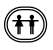 2. Выполнение упражнения 121.– Прочитайте текст, выделяя интонационными паузами границы предложений.– Как проверить написание пропущенных букв.На доске записываются проверочные и проверяемые слова.– А теперь самостоятельно запишите текст в тетрадь.III. Итог урока.! Игра «Цветик-семицветик».На каждом бумажном лепестке записано слово. Дети делятся на группы, каждой группе достается лепесток. После обсуждения капитан группы выходит к доске, объясняет написание гласной.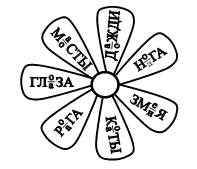 – Что вам помогло сделать правильный выбор?Домашнее задание: упражнение 120.Цветок, цвет, цветочек.Грибы, грибник, гриб.Вязанка,  связка.Словарная работа.Вязанка – связка дров.Учитель: Правописание каких безударных гласных мы повторили? Ученики: Повторили правописание гласных -е,-и, -я.Учитель: Что нужно сделать для того, чтобы проверить безударную гласную?Ученики: Подобрать проверочное слово, чтобы эта гласная стояла под ударением.Учитель: Какой способ проверки вы использовали?Ученики: Проверка с помощью родственных слов.